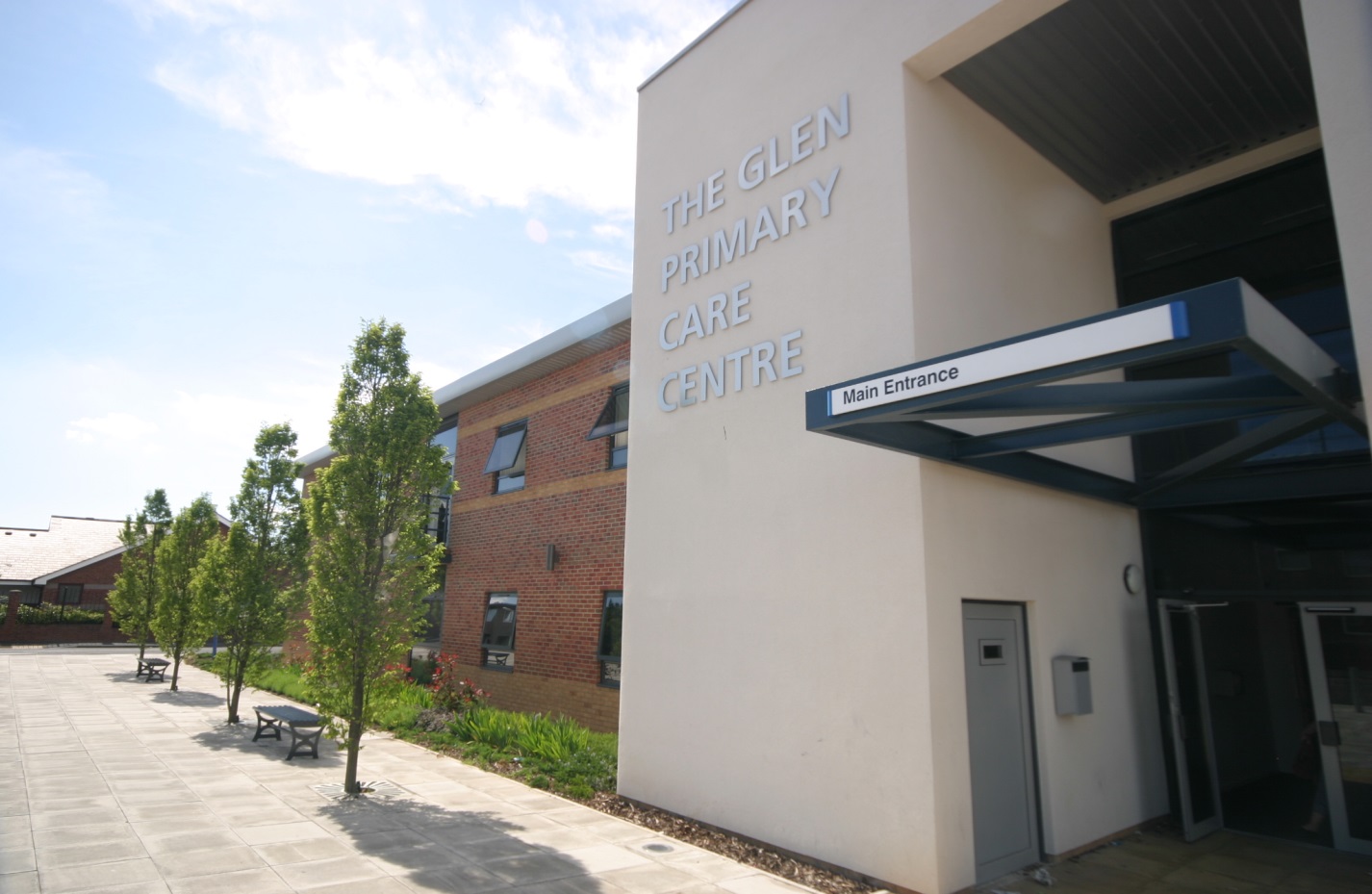 THE GLEN MEDICAL GROUP & THE PARK SURGERYPatient Participation Annual Report March 2017INTRODUCTIONThe history of our Patient Reference Group (previously called the patient forum) is documented in the report published 11/12.  Since 2008 we have continued to recruit and develop.  The aim of our group continues to be to:Share ideas for Practice development with our patientsDiscuss current topics within General PracticeAssist at Practice open days/Patient MeetingsAssist in resolving any practice problemsIn March 2015 The Glen Medical Group took over the management of The Park Surgery.  Both practices are now run side by side from the same premises.  It was agreed that it would be more beneficial for the Patient Champions and the Patient Reference Groups from both Practices to join forces.  The overall aim is that there is an equitable service provided across both practices and it made sense for a joint collaboration of groups.     Agreement of Priorities 2016/2017Our joint Patient Reference Group met in July 2016 and agreed some priority areas to look at over the coming year.  As a group we felt the priority areas for the practice to improve areTeamwork – Sharing of prioritiesYoung people  – to focus on improving information and access for young peopleWasted appointments – To significantly reduce DNA (Did not attend) numbers Website – To merge Practice websitesDementia – To achieve Dementia Friendly status and support the wider community project.We agreed an action plan with aims and actions including responsibilities and timescales for work to be completed – see appendix 1IMPLEMENTATION OF THE ACTION PLANWe worked through the action plan and the status of the actions is as followsTeam workJoint priorities were shared with the full practice team and updates discussed at our regular monthly team meetings.Young peopleWe appointed one of our receptionists as dedicated Young person’s champion and she created a dedicated notice board with specific young person’s services and information.  She keeps this up to date and also adds relevant information to the website.  She also keeps the rest of the team informed of changes to services or new services available in the area.We did initially plan to survey our patients age between 16-24, however the feedback from both the PPG and some of our own staff within that age cohort was that they probably would not return the survey.  We therefore changed this to a specific newsletter with information and services relevant to this age group.  We have left an option for feedback if the patients have any or wish to contact us with any questions. We also wrote to local comprehensive schools informing them that we were keen to engage with young people.  We gave details of the ‘Young persons’ project and our practice champion details and asked if the schools were interested in working with us on this project.  Unfortunately we did not receive a response from either school to date but do intend to chase this up again.Appointments – Did not attendWe reintroduced our ‘Did not attend policy’ writing to patients who miss appointments and in some cases removing persistent non-attenders form the practice register.We spent a significant amount of time completing a DNA audit.  This involved ringing patients and collecting data as to why they did not attend or cancel their appointments.  The results of this were quite shocking showing that on average we are losing 1.7 sessions of GP time and 11 hours of practice nursing time each week due to missed appointments. We incorporated this work into some work we have been doing as part of The General Practice improvement scheme and our facilitator helped us interpret and produce the results. The whole report can be found in appendix 2.We have shared with the team and will address the resulting actions over the next few weeks.WebsitesWe have spoken to our website providers and the Glen website will be updated to incorporate the information for both practices from April onwards.   The contract for the Glen website continues until May however it will not be updated as this is a duplicate of work and not best use of staff time.  A message will be on the website for a short time re directing patients to the new joint website.Dementia The Practice achieved Dementia friendly status and all staff completed the Dementia friends training.  Our Dementia champion attends the Hebburn meetings as part of the wider dementia friendly Hebburn project. PUBLICISING INFORMATIONWe plan to publicise this report on our Practice website along with the minutes from our Patient Reference Group meetings.We will also highlight the changes we have made and all the information required for our patients to access these services via our Practice LeafletQuarterly NewsletterPractice WebsiteNHS Choices WebsitePatient call in screen in waiting room Poster in waiting roomA Note from The Glen Medical Group & Park SurgeryWe would like to thank the Patent Participation Group and also the Patient Champion members for their time, commitment and valuable input working with us for continuous improvements to our service.Appendix 1The Glen Medical Group/Park SurgeryPractice priorities (agreed with PPG) - Action Plan 2016-17									 August 2016Appendix 2THE GLEN MEDICAL GROUPDNA AUDIT REPORTAudit carried out by:Chantelle FarringtonEmma AndersenReport:Jane FisherThe Glen and Park Practice Lists - DNA Audit Week Commencing 23rd January 2017IntroductionAs part of their monitoring processes, the Glen Medical Group followed up by telephone, all the DNAs from week commencing 23rd January to explore the reasons why patients did not attend their planned appointments with GPs, Nurses and Healthcare Assistants (HCAs). This was to help identify potential opportunities to reduce the incident of DNAs and thereby increase the capacity of both the GP and nursing staff. The results of the surveys are summarised below.ResultsThe Park: Total Patients: 23The Glen: Total Patients: 41Data for both PracticesAnalysisKey Observations – considering the whole Glen Medical Group:29 GP appointments were lost due to DNAs in this week, with a further 35 nursing/HCA appointments lost. Missed appointments equate to 1.7 GP sessions and 11.7 hrs of nursing time lost, based on 17 appointments per GP session and an average 20-minute Nurse/HCA appointment respectively.The key reasons stated for DNAs offered by the patients surveyed were: ‘forgot’ and staff error’, with a proportion stating that they could either ‘could not contact the surgery / get through to the surgery’.62% of the patients who did not attend were women, 45% of the appointments missed were those with GPs, 65% being with nursing/HCA staff.This was the second DNA in 12 months for 31% of the patients concerned, with only a small proportion (3%) on their third DNA – the latter at risk of being taken off the Practice List.Considering the age of the DNA patients, there was a peak of those within the age range of 26-30 (c.19%), although there was representation across all the age bands between 16-75.The time between the date on which an appointment was made and the actual day of the appointment varied, although 2 sets of distributions were identified across: 2-24 days and 53-57 days. The longer time frames reflect those made with a nurse, for example for Reviews of chronic conditions, with the majority of shorter time frames relating to GP appointments. Interestingly, two appointments were ‘forgotten’ when they had actually been made on the same day as the appointment.The data provided has offered the Glen Medical Group an opportunity to identify strategies that will help them to reduce their DNAs and therefore increase their Capacity. These are based primarily around:A review of Reception Practices and Processes, with the aim of updating their approaches and refreshing the team with regard to their responsibilities, particularly around answering the phones with regard to patient appointments.Introducing a new telecommunications system – March 2017, which will include a range of automated systems – for example the booking and cancellation of appointments, whilst offering improved messaging re: appointments to patients and the opportunity for patients to cancel their appointment by text, as well as supporting Reception staff through the recording/monitoring of phone calls, to ensure all telephone processes are embedded effectivelyKey Recommendations – see Action Plan overleafTo be monitored via:TitleAim Planned action By WhomDate to be completedTeam workTo share priorities with team and patients Discuss priorities with team and agree shared goals and individual responsibilitiesShare  priorities with patientsLCSept  16Young PeopleTo focus on Young people improving information/accessSurvey targeted Young person’s cohort to gain their viewsPromote Young person’s servicesPossible liaison with local schools /school Nurse Allocated website areaAllocated notice boardWhole practice to Promote practice social media to this cohort of patients.Appoint non clinical Young person’s champion (reception team)LCMarch 17Appointments – Did not attendTo significantly reduce DNA numbersTo re-introduce our previous DNA policyTo inform patients To publicise weekly data re missed appointmentsImprove/increase ways for patients to cancel appointments, PPG suggestions includeSeparate telephone number for cancellationsAdd number to appointments cardsPublicise via all outlets – website/ scripts/letters/social media/waiting roomTo remove patients who abuse the appointment systemLCMarch 17Website To merge practice websitesTo improve informationTo merge websites at next renewal dateAllocate 1 member of staff to be responsible for updating Create/improve information for young person cohort (as above)Keep information for patients up to date and relevantMarch 17Dementia Practice to achieve Dementia friendly status – in line with the wider community pilotAll staff to complete dementia friend trainingTo appoint non clinical Dementia friend champion (reception team) to drive Dementia friendliness throughout the surgery. This will include checking the environment and offering support/signpostingTo support Dementia friendly Hebburn initiative where possibleLCMarch 17SexAgeReasonOther / Additional InfoMobile / Landline:Date Appt BookedDate of ApptDays be-tweenClinicianAnother Appt MadeNo of DNA'sFemale16Used alternative serviceMobile26.01.201726.01.20170GPNo1Female29No text receivedMobile10.01.201724.01.201714GPNo1Male41Mobile11.01.201727.01.201716NurseNo1Female28No no.20.01.201724.01.20174GPYes2Male61Mobile05.12.201627.01.201753NurseNo2Male66Admitted to hospitalLandline06.01.201726.01.201720NurseNo1Female23ForgotMobile30.12.201623.01.201724NurseYes2Female51Mobile05.01.201726.01.201721NurseNo2Female26Staff errorMobile20.01.201723.01.20173GPYes1Male30ForgotMobile20.01.201726.01.20176HCANo2Female72Other (state)Had fall - injuryLandline05.12.201627.01.201753NurseYes1Female45Landline18.01.201725.01.20177GPNo2Female37Unable to contact to cancelMobile09.01.201724.01.201715NurseYes2Female35Mobile19.12.201625.01.201737NurseNo2Female26ForgotDeath in Family Mobile13.01.201727.01.201714GPYes1Male40ForgotNo text receivedMobile24.01.201726.01.20172GPYes1Male42ForgotMobile18.01.201724.01.20176HCANo1Female35No no.08.12.201623.01.201746NurseNo1Male75ForgotLandline19.12.201623.01.201735NurseYes1Female64Unable to contact to cancelMobile19.12.201623.01.201735NurseYes1Male62Did not want to attend Mobile05.12.201627.01.201753NurseNo2Female31Unable to contact to cancelMobile20.12.201624.01.201735NurseNo2Female62ForgotBooked appt in advanceLandline25.01.201727.01.20172GPYes2SexAgeReasonOther / Additional InfoMobile / Landline No:Date BookedDate of ApptDays betweenClinicianAnother Appt MadeNo of DNA'sFemale16Mobile19.01.201723.01.20174GPNo3Female51Staff errorpatient did not book this appt?Mobile03.01.201724.01.201721GPYes2Female69Staff errorPatient did not book this appt?Landline21.12.201723.01.201754NurseNo1Male55Unable to contact to cancelCouldn't attend due to time of apptMobile28.12.201727.01.201758NurseYes1Female28Mobile12.01.201725.01.201713GPNo2Female49Mobile28.12.201626.01.201757NurseNo1Female15Earlier appointmentGiven emergency appt 17.01.2017Mobile09.01.201724.01.201715GPNo1Female41ForgotReceived text reminderMobile18.01.201724.01.20176NurseYes1Female21Unable to contact to cancelMobile09.01.201723.01.201714GPNo1Female29Unable to contact to cancelchild was very unwellMobile20.01.201726.01.20176GPNo1Female18Staff errorCommunication - see consultation if neededLandline26.01.201726.01.20170GPYes2Female24ForgotDidn't need appointment anymoreMobile05.01.201726.01.201721NurseNo1Male50Used alternative serviceA&E / Crisis Team 24.01.2017Mobile12.01.201725.01.201713GPNo1Male67ForgotNo text reminder - now set up Landline30.12.201727.01.201758NurseYes1Female70ForgotDoesn't have a mobile for text reminderMobile13.01.201723.01.201710HCAYes1Male53Unable to contact to cancelText surgery number to cancel - was unwellMobile16.01.201727.01.201711HCAYes1Female18ForgotReceived text reminderMobile23.01.201725.01.20172GPNo1Female32Staff errorPatient declined appointment - had text reminderMobile17.01.201724.01.20177NurseNo1Female92ForgotDoesn't have a mobile for text reminderLandline21.12.201626.01.201757NurseNo1Female51ForgotGot mixed up with appointment dateMobile09.01.201727.01.201716GPYes1Female69Staff errorInsists did not have an appointmentMobile10.01.201724.01.201714HCANo1Female27Staff errorpatient claims to have cancelled the appointmentMobile09.01.201724.01.201715NurseYes2Male27ForgotSaid didn't even book appointment - had text reminderMobile09.01.201724.01.201715GPNo1Female64ForgotNo text reminder - now set up Mobile28.11.201724.01.201785NurseNo1Female23Mobile13.01.201724.01.201711NurseYes2Male44ForgotNo text reminder - now set up Mobile28.11.201726.01.201787NurseYes1Male69Mobile23.01.201725.01.20172NurseYes1Male56No mobile number - has landline.Landline09.12.201626.01.201757HCAYes1Male20No number11.01.201725.01.201714GPNo3Male48ForgotSlept in.Mobile24.01.201727.01.20173GPYes2Male58ForgotNo text reminder - now set up Mobile20.12.201626.01.201757NurseYes2Female31Unable to contact to cancelCalled into work - tried to call, could not get through.Mobile18.01.201726.01.20178GPNo2Female28Staff errorWe called patient to cancel? Unsure why?Mobile13.01.201727.01.201714GPYes1Male62Arrived late - got seen in cancellation same dayMobile25.01.201727.01.20172GPYes1Female69Staff errorGiven wrong appointment time via reception.Landline21.12.201726.01.201757NurseYes1Female30Mobile10.01.201725.01.201714GPNo1Male24No number12.01.201725.01.201713GPNo1Male47Mobile19.01.201723.01.20174GPNo1Female72ForgotNo text reminder - now set up Mobile05.12.201624.01.201755NurseYes1Male27No number09.01.201723.01.201715GPNo1Male36No text reminder - now set up Mobile24.01.201727.01.20173GPYes2ActionWhoBy WhenProgressInitials1“Staff Error” & “No Telephone Number”Review Reception Staff Responsibilities and Processes to ensure: they check the telephone number of patients – along with other datapatient appointment clarifications are madePractice Manager2 “Staff Error” & “No Telephone Number”Draft a Processes Diagram for Reception StaffFacilitator3“Staff Error” & “No Telephone Number”Meet with staff to explain requirementsPractice Manager4“Forgot” and “Could not contact the surgery / get through to the surgery”New telecommunications system to be introduced – to include:Automated actions, such as appointment bookings & cancellations, e- and text messaging, recording/monitoring facilitiesPractice Manager